Publicado en Valencia el 05/09/2017 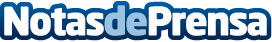 Reducir los accidentes de tráfico es posible con el nuevo plan de inversionesEste nuevo plan de inversiones en carretera sería muy positivo para salvar vidas en múltiples accidentes de tráficoDatos de contacto:Marta Pérez - Manglano627 891 470Nota de prensa publicada en: https://www.notasdeprensa.es/reducir-los-accidentes-de-trafico-es-posible Categorias: Nacional Viaje Automovilismo Madrid Seguros Industria Automotriz http://www.notasdeprensa.es